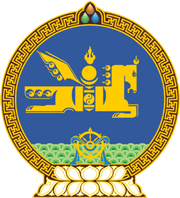 МОНГОЛ УЛСЫН ХУУЛЬ2018 оны 06 сарын 27 өдөр                                                                  Төрийн ордон, Улаанбаатар хот     МОНГОЛ УЛСЫН БАТЛАН ХАМГААЛАХ      ТУХАЙ  /ШИНЭЧИЛСЭН НАЙРУУЛГА/      ХУУЛЬД ӨӨРЧЛӨЛТ ОРУУЛАХ ТУХАЙ1 дүгээр зүйл.Монгол Улсын батлан хамгаалах тухай хуулийн 18 дугаар зүйлийн 18.1.1 дэх заалтын “дайчилгааны” гэснийг “дайчилгаатай” гэж өөрчилсүгэй.  2 дугаар зүйл.Монгол Улсын батлан хамгаалах тухай хуулийн 13 дугаар зүйлийн 13.1.4 дэх заалт, 15 дугаар зүйлийн 15.3.2 дахь заалтыг тус тус хүчингүй болсонд тооцсугай. 3 дугаар зүйл.Энэ хуулийг Дайчилгааны тухай хуульд нэмэлт, өөрчлөлт оруулах тухай хууль хүчин төгөлдөр болсон өдрөөс эхлэн дагаж мөрдөнө.	МОНГОЛ УЛСЫН 	ИХ ХУРЛЫН ДАРГА 					          М.ЭНХБОЛД 